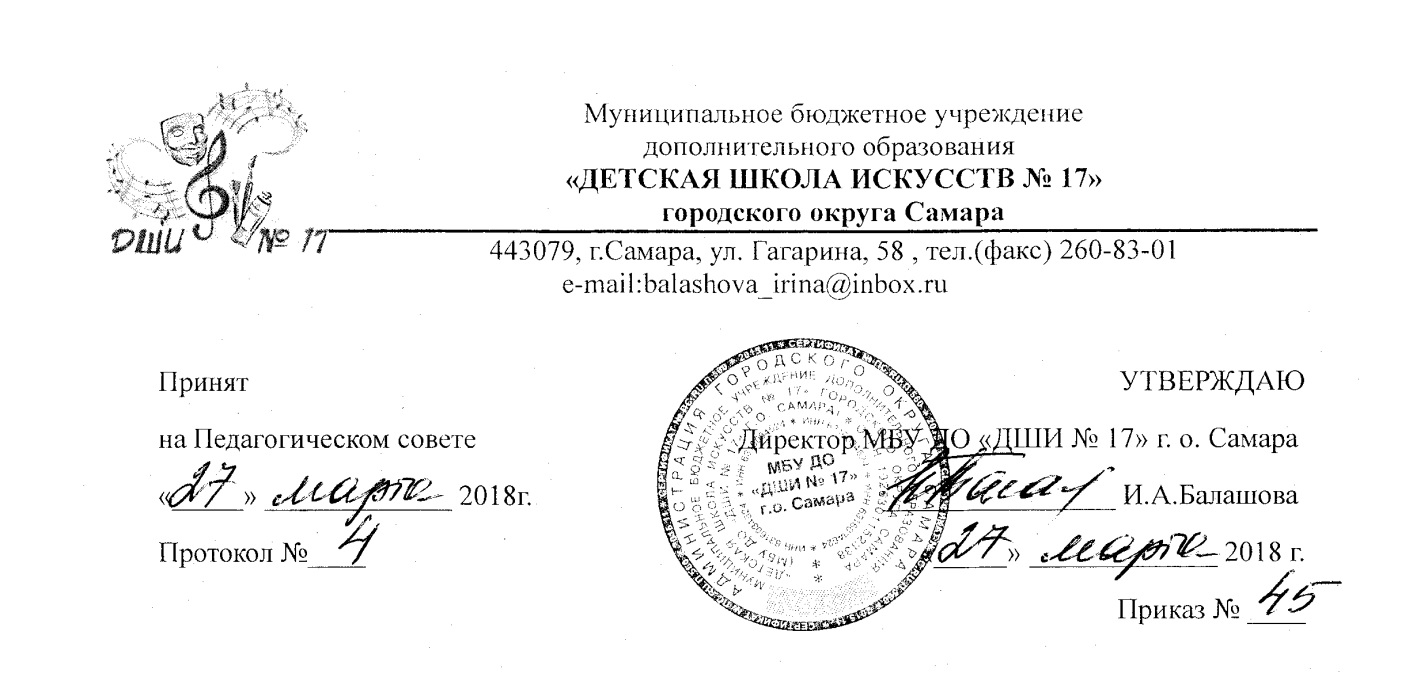 Порядок приёма в МБУ ДО «ДШИ № 17» г.о. Самарана 2018-2019 учебный год1. ОРГАНИЗАЦИЯ ПРИЕМА ДЕТЕЙ1.1.Организация приёма и зачисления детей осуществляется приёмной комиссией Школы. Председателем приёмной комиссии является директор Школы. 1.2.Работу приёмной комиссии, а также личный приём родителей (законных представителей) поступающих организует ответственный секретарь, который назначается директором школы.1.3. При приёме детей в Школу, директор Школы обеспечивает соблюдение прав граждан в области образования, установленных законодательством Российской Федерации, гласность и открытость работы приёмной комиссии, объективность оценки способностей и склонностей поступающих, доступность руководства приёмной комиссии на всех этапах проведения приёма детей.1.4.  Не позднее 01 апреля текущего года до начала приема документов родители на информационном стенде и официальном сайте (http://dshi17-samara.ru/) Школы в разделе «Приём детей» могут ознакомиться со следующими документами:правила приёма в Школу;порядок приёма в образовательную организацию;перечень дополнительных предпрофессиональных общеобразовательных программ в области музыкального искусства, по которым Школа объявляет приём в соответствии с лицензией на осуществление образовательной деятельности;информация о формах проведения отбора поступающих;требования, предъявляемые к уровню творческих способностей и, в случае необходимости, физическим данным поступающих (по каждой из форм отбора);система оценок, применяемая при проведении отбора в Школу;количество мест для приёма по каждой дополнительной предпрофессиональной общеобразовательной программе в области музыкального искусства за счёт бюджетных ассигнований федерального бюджета, бюджетов субъекта Российской Федерации и местных бюджетов;сведения о работе комиссии по приёму, комиссии по индивидуальному отбору и апелляционной комиссии;правила подачи и рассмотрения апелляции по результатам приёма в Школу.1.5. Приём детей в Школу осуществляется по заявлению родителей (законных представителей) поступающих.1.6. Форма заявления предоставляется либо лично заявителю на бумажном носителе при обращении в Школу, либо на сайте (http://dshi17-samara.ru/)  в разделе «Приём детей в ДШИ № 17».1.7. Приём заявлений и прилагаемых к заявлениям документов начинается с 16 апреля 2018 года по 25 мая 2018 года в соответствии со сведением о работе комиссии по приёму, указанным в одноименном документе, который размещен на официальном сайте (http://dshi17-samara.ru/) Школы в разделе «Приём детей в ДШИ № 17». 1.8.В заявлении о приёме указываются следующие сведения:фамилия, имя и отчество ребёнка;наименование отделения, на которое планируется поступление ребёнка;дата рождения ребенка;адрес фактического проживания ребёнка, телефон;общеобразовательная школа, в которой ребёнок обучается (или будет обучаться), класс, смена;серия и номер свидетельства о рождении;фамилия, имя и отчество матери;место работы, должность, сотовый телефон матери;фамилия, имя и отчество отца;место работы, должность, сотовый телефон отца;подпись, дата;согласие на обработку персональных данных.1.9. Подписью родителей (законных представителей) ребёнка в заявлении фиксируется:согласие на процедуру отбора для лиц, поступающих в целях обучения по дополнительным предпофессиональным общеобразовательным  программам в области музыкального искусства;факт ознакомления с Уставом, с лицензией на осуществление образовательной деятельности, с образовательными программами и другими документами, регламентирующими организацию и осуществление образовательной деятельности.1.10. При подаче заявления родителями (законными представителями) детей предоставляются копия свидетельства о рождении ребёнка. 1.11.На каждого поступающего заводится индивидуальный план, в котором хранятся следующие документы:заявления о приёме;согласие;копия протокола индивидуального отбора.2. ОРГАНИЗАЦИЯ, СРОКИ И ПРОЦЕДУРА ПРОВЕДЕНИЯ ИНДИВИДУАЛЬНОГО ОТБОРА ПОСТУПАЮЩИХ2.1. Для организации проведения индивидного отбора поступающих  в Школе формируются комиссии по отбору детей.2.2. Индивидуальный отбор поступающих на дополнительные предпрофессиональные общеобразовательные программы в области музыкального искусства осуществляется по следующим программам:   «Фортепиано»;«Струнные инструменты» (скрипка);«Духовые инструменты» (флейта);  «Народные инструменты» (аккордеон, домра, балалайка, классическая гитара).2.3. Информация о формах проведения индивидуального отбора поступающих, указанна в одноименном документе, который размещен на официальном сайте (http://dshi17-samara.ru/) Школы в разделе «Приём детей в ДШИ № 17». 2.4. Система оценок, применяемая при проведении отбора в Школу, указана в одноименном документе, который размещен на официальном сайте (http://dshi17-samara.ru/) Школы в разделе «Приём детей в ДШИ № 17». 2.5. Требования, предъявляемые к уровню творческих способностей поступающих, указаны в одноименном документе, который размещен на официальном сайте (http://dshi17-samara.ru/) Школы в разделе «Приём детей в ДШИ № 17». 2.6. График индивидуального отбора поступающих осуществляется согласного сведениям о работе комиссии по индивидуальному отбору поступающих, указанным в одноименном документе, который размещен на официальном сайте (http://dshi17-samara.ru/) Школы в разделе «Приём детей в ДШИ № 17».2.7.  При зачислении в Школу преимущественным правом пользуются поступающие, получившие наиболее высокие оценки по результатам индивидуального отбора.2.8. Результаты проведения индивидуального отбора поступающих будут размещены 13 июня 2018 года на информационном стене и опубликованы на официальном сайте (http://dshi17-samara.ru/) Школы в разделе «Приём детей в ДШИ № 17»3. ПОДАЧА И РАССМОТРЕНИЕ АПЕЛЛЯЦИИ3.1. Родители (законные представители) поступающих вправе подать письменное заявление об апелляции по процедуре проведения отбора в апелляционную комиссию (секретарю) 14 июня 2018 года. 3.2. Правила подачи и рассмотрения апелляции по результатам приёма в Школу, указаны в одноименном документе, который размещен на официальном сайте (http://dshi17-samara.ru/) Школы в разделе «Приём детей в ДШИ № 17». 3.3. График работы апелляционной комиссии указан в  сведениях о работе апелляционной комиссии, который размещен в одноименном документе на официальном сайте (http://dshi17-samara.ru/) Школы в разделе «Приём детей в ДШИ № 17».4. ПОРЯДОК ЗАЧИСЛЕНИЯ ДЕТЕЙ. ДОПОЛНИТЕЛЬНЫЙ ПРИЕМ ДЕТЕЙ.4.1.Зачисление в Школу в целях обучения по дополнительным предпрофессиональным общеобразовательным программам в области музыкального искусства проводится 21 июня 2018 года.  4.2.Основанием для приёма в Школу являются результаты отбора детей.4.3.При наличии мест, оставшихся вакантными после зачисления по результатам отбора детей, Школа может проводить дополнительный приём детей по дополнительным предпрофессиональным общеобразовательным программам в области музыкальных искусств. Зачисление на вакантные места проводится по результатам дополнительного отбора и должно заканчиваться не позднее начала учебного года.4.4.Организация дополнительного приёма и зачисления осуществляется в соответствии с ежегодными правилами приёма в Школу, при этом сроки дополнительного приёма детей публикуются на официальном сайте и на информационном стенде учреждения.4.5.Дополнительный отбор детей осуществляется в сроки, установленные Школой (с 21.08. 2018 г. по 27.08. 2018 г.), в том же порядке, что и отбор, проводившийся в первоначальные сроки.